  MADONAS NOVADA PAŠVALDĪBA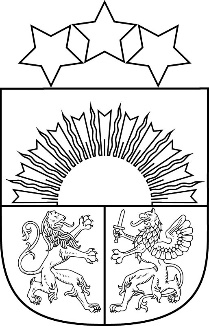 Reģ. Nr. 90000054572Saieta laukums 1, Madona, Madonas novads, LV-4801 t. 64860090, e-pasts: pasts@madona.lv ___________________________________________________________________________MADONAS NOVADA PAŠVALDĪBAS DOMESLĒMUMSMadonā2022. gada 31. maijā				            				Nr.341   					                                                  	 (protokols Nr. 13, 18. p.)Par nekustamā  īpašuma Cēsu iela 20, Ērgļi, Ērgļu pagasts, Madonas novads, nodošanu atsavināšanaiMadonas novada pašvaldībā 2022.gada 2.maijā saņemts […] iesniegums (reģistrēts Madonas novada pašvaldībā ar reģistrācijas Nr.2.1.3.6./22/757) ar lūgumu izskatīt jautājumu par īrētā  īpašuma Cēsu iela 20, Ērgļos, Ērgļu pagastā, Madonas novadā, atsavināšanu.Saskaņā ar Ērgļu pagasta zemesgrāmatas nodalījumu Nr.100000530088 nekustamais īpašums Cēsu iela 20, Ērgļos, Ērgļu pagastā, Madonas novadā, ar kadastra numuru 7054 008 0281 sastāv no zemes vienības ar kadastra apzīmējumu 7054 008 0281 0,9840 ha platībā .Par minēto zemes vienību […] ar Ērgļu novada pašvaldību ir noslēdzis lauku apvidus zemes nomas līgumu.Madonas novada pašvaldība ir Ērgļu novada pašvaldības saistību un tiesību pārņēmēja. To nosaka Administratīvo teritoriju un apdzīvoto vietu likuma Pārejas noteikumu 6.punkts, kas nosaka, ka novada pašvaldība ir attiecīgajā novadā iekļauto vietējo pašvaldību institūciju, finanšu, mantas, tiesību un saistību pārņēmēja.Nekustamais īpašums Cēsu iela 20, Ērgļos, Ērgļu pagastā, Madonas novadā, ar kadastra numuru 7054 008 0281, nav nepieciešams pašvaldībai tās funkcijas nodrošināšanai.Pamatojoties uz iepriekš minēto, likuma “Par pašvaldībām” 21.panta pirmās daļas septiņpadsmito punktu, kas nosaka, ka “tikai pašvaldības domes var lemt par pašvaldības nekustamā īpašuma atsavināšanu” un “Publiskās personas mantas atsavināšanas likuma” 4.panta pirmo daļu, kas nosaka, ka “atsavinātas publiskas personas mantas atsavināšanu var ierosināt, ja tā nav nepieciešama publiskai personai vai tās iestādēm to funkciju nodrošināšanai” un 4.panta ceturtās daļas 8.punktu, kas nosaka, ka atsevišķos gadījumos publiskas personas nekustamā īpašuma atsavināšanu var ierosināt persona, kurai Valsts un pašvaldību īpašuma privatizācijas sertifikātu izmantošanas pabeigšanas likumā noteiktajā kārtībā ir izbeigtas zemes lietošanas tiesības un ar kuru pašvaldība ir noslēgusi zemes nomas līgumu, ja šī persona vēlas nopirkt zemi, kas bijusi tās lietošanā un par ko ir noslēgts zemes nomas līgums, kā arī tā paša likuma 8.panta otro daļu, kas nosaka, ka paredzētā atsavinātas publiskas personas nekustamā īpašuma novērtēšanu organizē attiecīgās atsavinātās publiskās personas lēmējinstitūcijas kārtībā,	Noklausījusies sniegto informāciju, ņemot vērā 17.05.2022. Uzņēmējdarbības, teritoriālo un vides jautājumu komitejas atzinumu, atklāti balsojot: PAR – 17 (Agris Lungevičs, Aigars Šķēls, Aivis Masaļskis, Andrejs Ceļapīters, Andris Dombrovskis, Andris Sakne, Artūrs Čačka, Artūrs Grandāns, Gunārs Ikaunieks, Guntis Klikučs, Kaspars Udrass, Māris Olte, Rūdolfs Preiss, Sandra Maksimova, Valda Kļaviņa, Vita Robalte, Zigfrīds Gora), PRET – NAV, ATTURAS –  NAV, Madonas novada pašvaldības dome NOLEMJ:Nodot atsavināšanai pašvaldībai piekrītošo nekustamo īpašumu Cēsu iela 20, Ērgļi, Ērgļu pagasts, Madonas novads, ar kadastra numuru 7054 008 0281 un kopējo platību 0.9840 ha, īpašuma nomniekam […].Nekustamā īpašuma pārvaldības un teritoriālās plānošanas nodaļai organizēt nekustamā īpašuma novērtēšanu. Pēc īpašuma novērtēšanas virzīt jautājumu par nekustamā īpašuma atsavināšanu skatīšanai kārtējā Uzņēmējdarbības, teritoriālo un vides jautājumu komitejas sēdē.Domes priekšsēdētājs				A.LungevičsČačka 28080793